1. P r i p a ž į s t u  netekusiu galios Kauno miesto savivaldybės administracijos direktoriaus 2020 m. lapkričio 27 d. įsakymą Nr. A-3860 ,,Dėl Kauno miesto savivaldybės administracijos direktoriaus 2020 m. lapkričio 19 d. įsakymo Nr. A-3766 ,,Dėl COVID-19 ligos (koronaviruso infekcijos) plitimą mažinančių priemonių Kauno Dainavos progimnazijos 2a klasėje nustatymo“ pakeitimo“.2. Šis įsakymas per vieną mėnesį nuo informacijos apie jį gavimo dienos gali būti skundžiamas Regionų apygardos administracinio teismo Kauno rūmams (A. Mickevičiaus g. 8A, Kaunas) Lietuvos Respublikos administracinių bylų teisenos įstatymo nustatyta tvarka.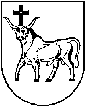 KAUNO MIESTO SAVIVALDYBĖS ADMINISTRACIJOS DIREKTORIUSKAUNO MIESTO SAVIVALDYBĖS ADMINISTRACIJOS DIREKTORIUSKAUNO MIESTO SAVIVALDYBĖS ADMINISTRACIJOS DIREKTORIUSĮSAKYMASĮSAKYMASĮSAKYMASDĖL KAUNO MIESTO SAVIVALDYBĖS ADMINISTRACIJOS DIREKTORIAUS 2020 M. LAPKRIČIO 27 D. ĮSAKYMO NR. A-3860 „DĖL KAUNO MIESTO SAVIVALDYBĖS ADMINISTRACIJOS DIREKTORIAUS 2020 M. LAPKRIČIO 19 D. ĮSAKYMO NR. A-3766 ,,DĖL COVID-19 LIGOS (KORONAVIRUSO INFEKCIJOS) PLITIMĄ MAŽINANČIŲ PRIEMONIŲ KAUNO DAINAVOS PROGIMNAZIJOS 2A KLASĖJE NUSTATYMO“ PAKEITIMO“ PRIPAŽINIMO NETEKUSIU GALIOSDĖL KAUNO MIESTO SAVIVALDYBĖS ADMINISTRACIJOS DIREKTORIAUS 2020 M. LAPKRIČIO 27 D. ĮSAKYMO NR. A-3860 „DĖL KAUNO MIESTO SAVIVALDYBĖS ADMINISTRACIJOS DIREKTORIAUS 2020 M. LAPKRIČIO 19 D. ĮSAKYMO NR. A-3766 ,,DĖL COVID-19 LIGOS (KORONAVIRUSO INFEKCIJOS) PLITIMĄ MAŽINANČIŲ PRIEMONIŲ KAUNO DAINAVOS PROGIMNAZIJOS 2A KLASĖJE NUSTATYMO“ PAKEITIMO“ PRIPAŽINIMO NETEKUSIU GALIOSDĖL KAUNO MIESTO SAVIVALDYBĖS ADMINISTRACIJOS DIREKTORIAUS 2020 M. LAPKRIČIO 27 D. ĮSAKYMO NR. A-3860 „DĖL KAUNO MIESTO SAVIVALDYBĖS ADMINISTRACIJOS DIREKTORIAUS 2020 M. LAPKRIČIO 19 D. ĮSAKYMO NR. A-3766 ,,DĖL COVID-19 LIGOS (KORONAVIRUSO INFEKCIJOS) PLITIMĄ MAŽINANČIŲ PRIEMONIŲ KAUNO DAINAVOS PROGIMNAZIJOS 2A KLASĖJE NUSTATYMO“ PAKEITIMO“ PRIPAŽINIMO NETEKUSIU GALIOS2020 m. lapkričio 30 d.   Nr. A-38952020 m. lapkričio 30 d.   Nr. A-38952020 m. lapkričio 30 d.   Nr. A-3895KaunasKaunasKaunasAdministracijos direktoriusVilius Šiliauskas